	SAINT PATRICK’S CHURCH	SUNDAYMONDAYTUESDAYWEDNESDAYTHURSDAYFRIDAYSATURDAY1 Mass @ St. Joseph’s 9:00AMMasses @ St. Patrick’s 7:30 & 11:00AM2 Mass @ St. Joseph’s 8:00AM3 Confessions 11:00am                           Mass @ St. Patrick’s 12:00PMSt. Patrick’s Parish Council 6:30PM4 Confessions 11:00am Mass @ St. Patrick’s 12:00PM        Women’s Cursillo 10:30AM5 Mass @ St. Joseph’s 8:00AM Adoration @ St. Joseph’s 8:30-12:00PMAdoration @ St. Patrick’s 12:00 – 3:00PM6 1st Friday Eucharist Service @ St. Patrick’s 12:00PM7 Confessions @ St. Patrick’s 2:00PM Confessions @ St. Joseph’s 3:15PMMass @ St. Joseph’s 4:00pmMass @ St. Patrick’s 5:30PM8 Mass @ St. Joseph’s 9:00AMMasses @ St. Patrick’s 7:30 & 11:00AM9 Mass @ St. Joseph’s 8:00AM10 Confessions 11:00am Mass @ St. Patrick’s 12:00PM        11 Confessions 11:00am Mass @ St. Patrick’s 12:00PM        12 Mass @ St. Joseph’s 8:00AM Adoration @ St. Joseph’s 8:30-12:00PMAdoration @ St. Patrick’s 12:00 – 3:00PM13 No Mass14 Confessions @ St. Patrick’s 2:00PM Confessions @ St. Joseph’s 3:15PMMass @ St. Joseph’s 4:00pmMass @ St. Patrick’s 5:30PM15 Mass @ St. Joseph’s 9:00AMMasses @ St. Patrick’s 7:30 & 11:00AM16 Mass @ St. Joseph’s 8:00AMMass @ Belle Reve 2:30PM17 Confessions 11:00am Mass @ St. Patrick’s 12:00PM18 Confessions 11:00am Mass @ St. Patrick’s 12:00PM        19 Mass @ St. Joseph’s 8:00AM Adoration @ St. Joseph’s 8:30-12:00PMAdoration @ St. Patrick’s 12:00 – 3:00PM20 No Mass21 Confessions @ St. Patrick’s 2:00PM Confessions @ St. Joseph’s 3:15PMMass @ St. Joseph’s 4:00pmMass @ St. Patrick’s 5:30PM22 Mass @ St. Joseph’s 9:00AMMasses @ St. Patrick’s 7:30 & 11:00AM23 Mass @ St. Joseph’s 8:00AM24 Confessions 11:00am Mass @ St. Patrick’s 12:00PM25 Confessions 11:00am Mass @ St. Patrick’s 12:00PM        26 Mass @ St. Joseph’s 8:00AM Adoration @ St. Joseph’s 8:30-12:00PMAdoration @ St. Patrick’s 12:00 – 3:00PM27 No Mass28 Confessions @ St. Patrick’s 2:00PM Confessions @ St. Joseph’s 3:15PMMass @ St. Joseph’s 4:00pmMass @ St. Patrick’s 5:30PM29 Mass @ St. Joseph’s 9:00AMMasses @ St. Patrick’s 7:30 & 11:00AM30 Mass @ St. Joseph’s 8:00AM31 Confessions 11:00am Mass @ St. Patrick’s 12:00PM  JANUARY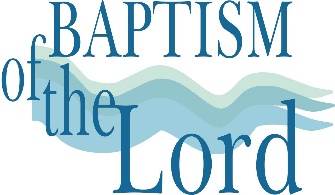   JANUARY  JANUARY  JANUARY